О выявлении правообладателяранее учтенного объекта недвижимостиВ соответствии со статьей 69.1 Федерального закона от 13 июля 2015 г. № 218-ФЗ «О государственной регистрации недвижимости», статьей 16 Федерального закона от 06.10.2003 №131-ФЗ «Об общих принципах организации местного самоуправления в Российской Федерации» администрация Порецкого муниципального округа Чувашской Республики постановляет:1. В отношении  земельного участка с кадастровым номером 21:18:160705:44, площадью 4100 кв. м., расположенного по адресу: Чувашская Республика, р-н. Порецкий, с/пос Никулинское, с. Никулино, ул. Дубровина, дом 17 в качестве его правообладателя, владеющего данным объектом недвижимости на праве собственности, выявлена Дубровина Вера Васильевна, 21 августа 1955 года рождения, место рождения: с. Никулино, Порецкого района Чувашской АССР, паспорт гражданина Российской Федерации 9701 273920 выдан:     30 мая 2001 г. Порецким РОВД Чувашской Республики, СНИЛС 024-793-510-39, зарегистрированная по адресу: Чувашская Республика, Порецкий район, с. Никулино, ул. Дубровина, дом 57.2. Право собственности Дубровиной Веры Васильевны на указанный в п. 1 настоящего постановления земельный участок подтверждается письмом от 31.08.2023 № 146, направленным нотариусом Порецкого нотариального округа Чувашской Республики Ю.А. Козловской и материалами наследственного дела № 187/2003.3. Отделу сельского хозяйства, земельных и имущественных отношений направить в орган регистрации прав заявление о внесении в Единый государственный реестр недвижимости сведений о правообладателе ранее учтенного объекта недвижимости, указанного в пункте 1 настоящего постановления, в течение 5 рабочих дней со дня принятия настоящего постановления.4 Настоящее постановление вступает в силу со дня подписания.Глава Порецкого муниципального округа                                                                                                      Е.В.Лебедев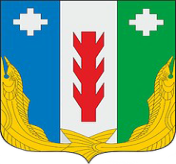 Проект Администрация Порецкого муниципального округа Чувашской Республики     ПОСТАНОВЛЕНИЕ_________№ _____с. ПорецкоеЧăваш РеспубликинПăрачкав муниципалитетокругӗн администрацийĕЙЫШĂНУ________  № _____Пăрачкав сали